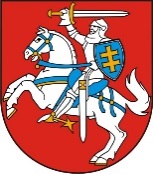 LIETUVOS RESPUBLIKOS PREZIDENTAS DEKRETASDėl TEIKIMO LIETUVOS RESPUBLIKOS SEIMUI SKIRTI MINDAUGĄ MACIJAUSKĄ LIETUVOS RESPUBLIKOS VALSTYBĖS KONTROLIERIUMI2020 m. balandžio 2 d. Nr. 1K-240Vilnius1 straipsnis.Vadovaudamasis Lietuvos Respublikos Konstitucijos 84 straipsnio 13 punktu, 133 straipsnio antarąja dalimi, Lietuvos Respublikos valstybės kontrolės įstatymo 27 straipsnio 1 dalimi,t e i k i u Lietuvos Respublikos Seimui nuo 2020 m. balandžio 15 d. penkeriems metams skirti Mindaugą Macijauską Lietuvos Respublikos valstybės kontrolieriumi.2 straipsnis.P a v e d u Respublikos Prezidento vyriausiajam patarėjui Simonui Krėpštai pateikti šį dekretą Lietuvos Respublikos Seimui, o jam negalint dalyvauti – Respublikos Prezidento patarėjai Rėdai Brandišauskienei.Respublikos Prezidentas	Gitanas Nausėda